                        «Важность соблюдения режима дня». Режим дня - это чёткий распорядок жизни в течение суток, предусматривающий чередование бодрствования и сна, а также рациональную организацию различных видов деятельности.        Любая деятельность – это ответная реакция на внешний раздражитель, осуществляемая рефлекторно.        У ребёнка, приученного к строгому распорядку, потребность в еде, сне, отдыхе наступает через определённые промежутки времени и сопровождается ритмичными изменениями в деятельности всех внутренних органов. Организм как бы заблаговременно настраивается на предстоящую деятельность, поэтому она осуществляется достаточно эффективно, без лишней траты нервной энергии и не вызывает выраженного утомления.        Хорошая работоспособность в течение дня обеспечивается разнообразием видов деятельности и их чередованием. С физиологической точки зрения это объясняется способностью коры головного мозга одновременно работать и отдыхать. В каждый отдельный момент работает не вся её поверхность, а отдельные участки, именно те, которые ведают данной деятельностью, остальные области коры в это время находятся в состоянии покоя.        В течение суток активность и работоспособность ребёнка не одинаковы. Их подъём отмечается от 8 до 2 часов и от 16 до 18 часов, а период минимальной активности  приходится на 14-16 часов. Не случайно, поэтому занятия, вызывающие выраженное утомление детей, планируются в первую половину дня, в часы оптимальной работоспособности        Работоспособность неоднозначна и на протяжении недели. В понедельник она невысока. Это можно объяснить адаптацией ребёнка к режиму детского сада после двухдневного пребывания в домашних условиях, когда в большинстве случаев привычный режим существенно нарушается.        Наилучшие показатели работоспособности отмечается во вторник и в среду, а начиная с четверга, она вновь ухудшается, достигая самых низких характеристик в пятницу и субботу. Следовательно, к концу недели происходит постепенное и неуклонное возрастные утомления. В известной мере это обусловлено большой продолжительностью малоподвижного состояния детей, занятых спокойными играми, хозяйственно-бытовым трудом, учебной работой. В общей сложности 75-80 % времени пребывания в детском саду приходится на малоподвижную деятельность, между тем как ребёнку присуща потребность в активных движениях.       -  Сон. Как бы целесообразно ни строился режим – с дозировкой нагрузок, переключением на разные виды деятельности, с увеличением двигательного компонента, в течение суток показатели биологической активности ребёнка неизбежно снижается, что диктует необходимость смены деятельного состояния на сон.        Рекомендуемая в течение суток продолжительность сна составляет:• для 3- х летних - 12 часов 50 минут;• для старших дошкольников – 12 часов.Ночной сон – 10 часов 30 минут – 10 часов 15 минут.Дневной – 2 часа 20 минут – 1 час 45 минут.Здоровая усталость – предпосылка хорошего сна.        - Приём пищи. Обязательным компонентом режима является приём пищи, который организуется с учётом перерывов между завтраком, обедом, полдником – ужином в пределах 4 часов. Строгое соблюдение установленных часов приёма пищи служит условным раздражителем пищевого рефлекса и обеспечивает секрецию пищеварительных соков, хороший аппетит               -  Прогулка – это элемент режима, дающий возможность детям в подвижных упражнениях и полном расслаблении.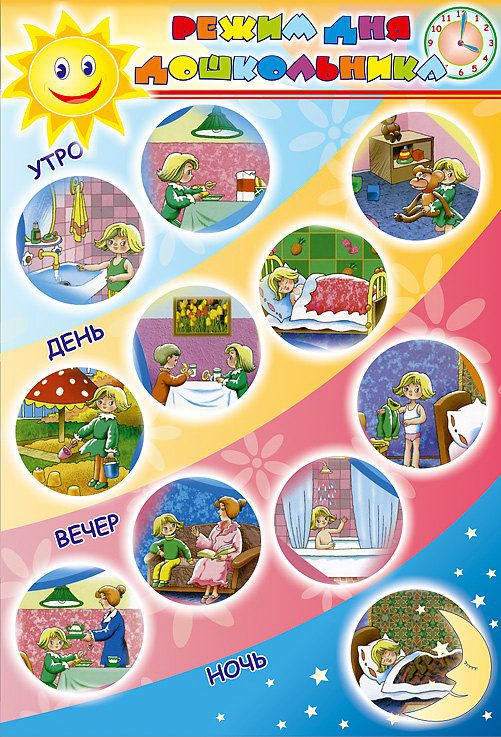 